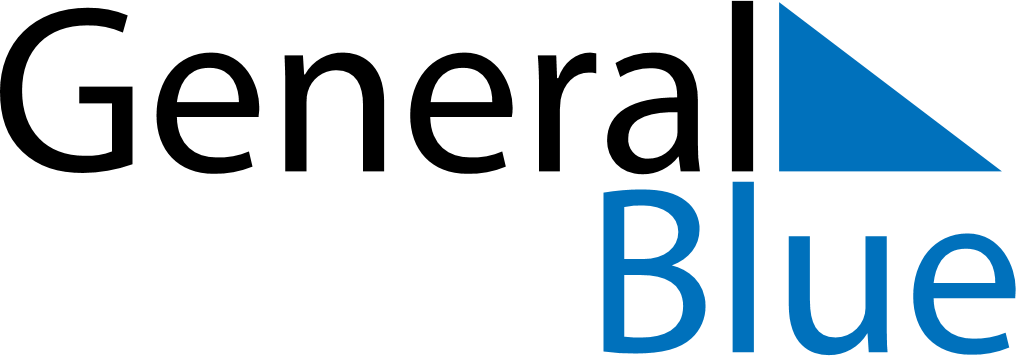 January 2020January 2020January 2020January 2020Dominican RepublicDominican RepublicDominican RepublicMondayTuesdayWednesdayThursdayFridaySaturdaySaturdaySunday123445New Year’s Day678910111112Epiphany13141516171818192021222324252526Our Lady of AltagraciaDuarte’s Birthday2728293031